Тема: Основные тригонометрические тождестваЗадания:1. Запишите основные тригонометрические тождества2. Выполните заданияУпростите выражения:а) cos2α – (sin2α – 1)                                           в) sin α · cos α ·tg α  б)  1 – sin α ·ctg α  · cos α                                   г) (1 + cos α)·(1 – cos α)·ctg α Известно, что . Найдите:а) sin α, если cos α = - 0,6                                   б) tg α, если sin α = Упростите выражения:а) tg(-α)·cos α + sin α                                         в) cos2α·tg2 (-α) – 1 б)                                                Литература: Лисичкин В.Т. Математика в задачах с решениями: учебное пособие, Лань 2020. с.38-40 Режим доступа:   https://e.lanbook.com/reader/book/126952 Срок выполнения – до 19 ноября 2020г.Выполненные задания присылать на электронную почту:2021.ivanova@mail.ruТема письма: Воробьев А., ОЖЭС-111, 18 ноября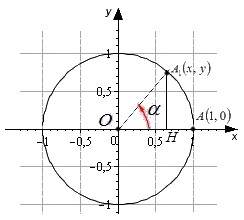 Рассмотрим прямоугольный треугольник ОА1Н, который получается в единичной окружности при повороте против часовой стрелки радиуса ОА на угол α.По теореме ПифагораОА12 = ОН2 + А1Н2ОН =х, А1Н =у, ОА1= R=1х2 +у2 = 1cos2 α + sin2 α =1 – основное тригонометрическое  тождество (1)tg α =  =       (2)ctg α =  =      (3)Разделим основное тригонометрическое тождество на cos2αcos2 α + sin2 α =1
       (4)Аналогично, если разделим основное тригонометрическое тождество на sin2α, то получим формулу       (5)tg α·ctg α = 1           (6)Из данной формулы можно получить формулы для нахождения тангенса и котангенса углаtg α =               (7)ctg α =              (8)Из основного тригонометрического тождества можно получить формулы для нахождения синуса и косинуса углаcos2 α + sin2 α =1cos2 α = 1- sin2 α             (9)sin2 α = 1 - cos2 α             (10)Рассмотрим примеры:1) Упростить выражение а) 7cos2 α + 7sin2 α – 5 = 7(cos2 α + sin2 α) – 5 =7·1 – 5 = 2б) sin2α + 2cos2α – 1 = 1 - cos2 α + 2cos2α – 1 = cos2 αв)  ctg α · sin(-α) – cos(-α) =   ·(- sin α) – cos α =  – cos α – cos α = 2cosα2) Найдите значения всех тригонометрических функций, если известно:cos x = - 0,8        - 2 четвертьsin2 х = 1 - cos2 х            sin2 х = 1 – (- 0,8)2 = 1 – 0,64 = 0,36sin х=  = 0,6  (Знак значения корня определяем по четверти в которой находится угол, т.к. синус во второй четверти имеет знак «+», то и все выражение будет положительным)tg х =   tg х =   ctg х =   Ответ: sin х = 0,6, tg х =, ctg х =